Assembly Kabel LAN Konfigurasi CrossTeori SingkatCrimping ialah cara untuk membuat sebuah kabel menjadi kabel yang dapat digunakan dengan memasang konektor di ujung ujungnya. Kabel UTP memang terdiri dari 4 pasang kabel yang saling berlilitan berpasang-pasangan.Tujuan PraktikumDiharapkan mahasiswa dapat mengerti dan memahami dasar dari membuat kabel jaringan straight, cross dan uji coba kirim data sebagai salah satu perangkat implementasi dari Jaringan Komputer.Alat dan BahanConnector RJ45Kabel LANTang CrimpingAlat Tester Jaringan LANElemen KompetensiLatihan pertama – Membuat Kabel Cross1. Siapkan Alat Untuk melakukan Crimping seperti Kabel LAN, Connector RG45, Alat Tester Kabel Jaringan, Tang Crimping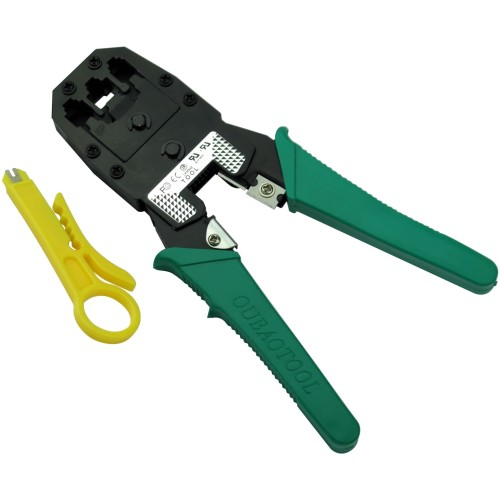 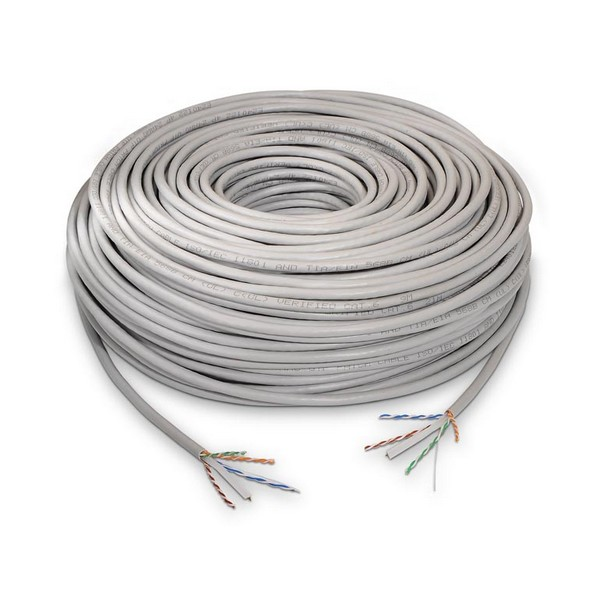 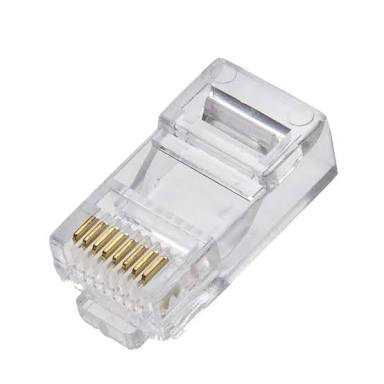 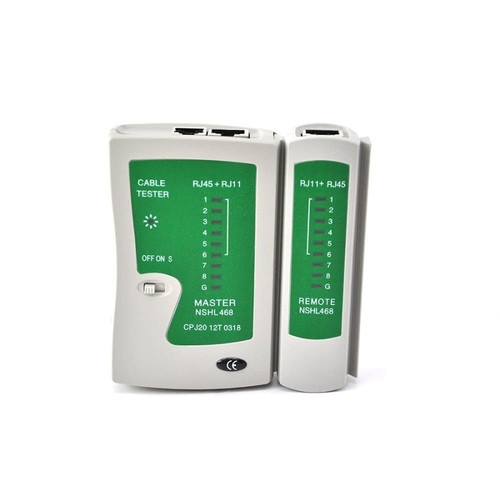 Output2. Kupas kulit luar dari kabel LAN3. Susun urutan warna kabel sesuai dengan konfigurasi Cross4. Ratakan panjang ujung kabel yang sudah disusun5. Masukkan ujung kabel yang sudah diratakan dan disusun sesuai warna yang sudah ditetapkan ke dalam RJ45 dan dorong kabel hingga mentok6. Crimping RG45 menggunakan tang Crimping7. Hasil setelah di Crimping menggunakan tang CrimpingLatihan Kedua – Testing Kabel Jaringan1. Gunakan Alat Tester Kabel Jaringan yang disediakan, dan colokkan ujung connector dari kabel kedalam port Testernya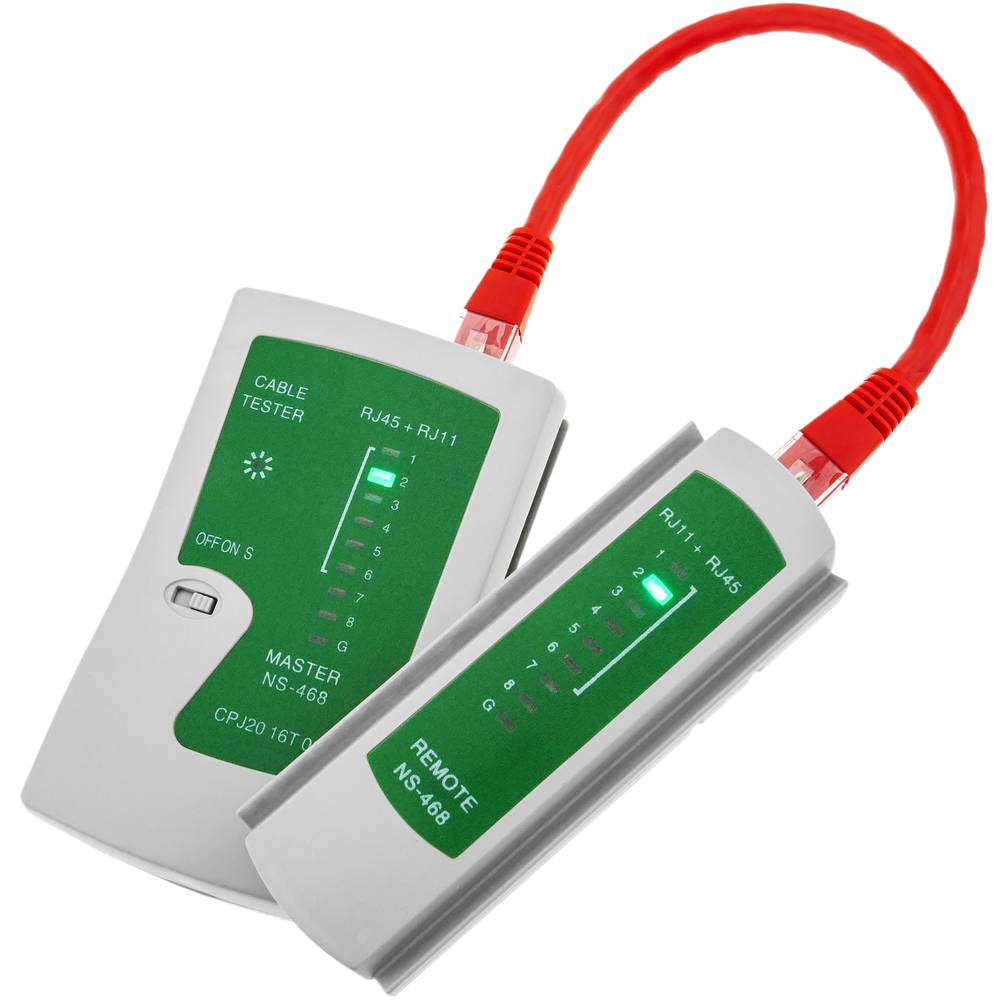 Output:2. Nyalakan testernya, lalu pastikan Warna lampu pada testernya menyala hijau secara sekuensial/bertahap (misalkan: 1-2-3-4-5-6-7-8, kita hiraukan pada tulisan G)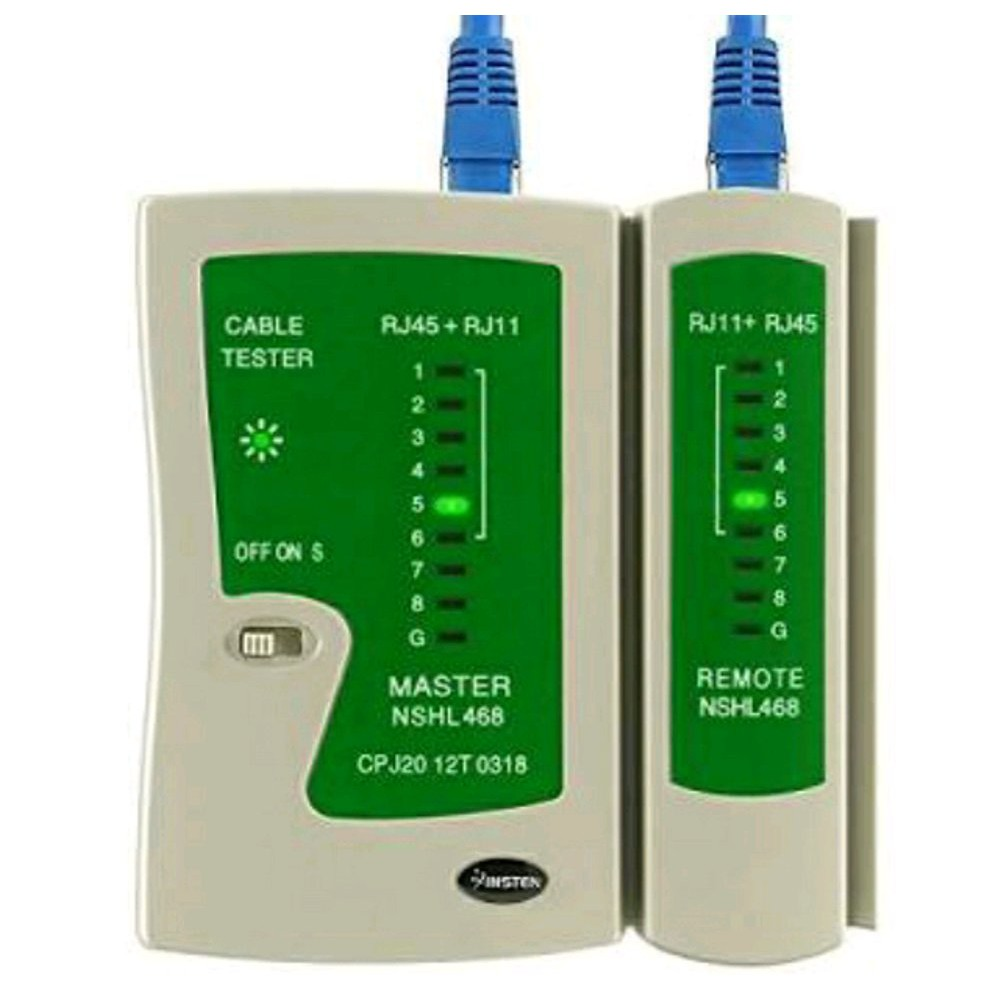 Output:Soal LatihanSoal:Apa itu Konfigurasi Kabel Cross?Mengapa pada Alat Tester Kabel Jaringan, lampu testernya harus menyala secara sekuensial/bertahap (misalkan: 1-2-3-4-5-6-7-8)? Jelaskan!Jawaban:
1. 
2. KesimpulanDalam pengerjaan praktikum Jaringan Komputer kali ini, …Kita juga dapat mengetahui…Cek List (✔)Formulir Umpan BalikKeterangan:MenarikBaikCukupKurangNama:(Isi Nama Anda)NIM:
(Isi NIM Anda)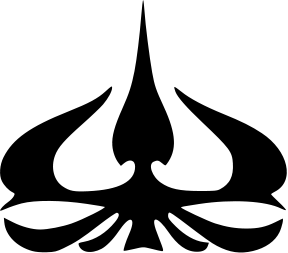 MODUL 13Nama Dosen:Adrian Sjamsul QamarHari/Tanggal:Hari, Tanggal Bulan 2022PraktikumJaringan KomputerNama Asisten Labratorium:Azhar Rizki Zulma
065001900001Andra Reviansyah 065002000014Ricky Saputra 064002000014NoElemen KompetensiPenyelesaianPenyelesaianNoElemen KompetensiSelesaiTidak Selesai1.Latihan Pertama…2.Latihan Kedua…NoElemen KompetensiWaktu PengerjaanKriteria1.Latihan Pertama… Menit…2.Latihan Kedua… Menit…